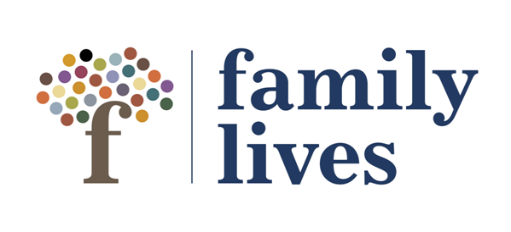 This service is a voluntary option for new mums and their families.  It is free of charge to families and confidential Consent of the parent needs to be obtained before requesting the service: Has this been obtained?  Y / NPlease √ all that apply to this family:Please return to Lesley Brewin at lesleyb@familylives.org.ukTelephone Number: 07971253308Remember to offer our helpline number to families that may need support0808 800 2222.    Website – www.familylives.org.ukParent’s Name:Also known as / previous names:Address:Address:Contact Telephone No:E-Mail Address: Date of Birth:Gender:Ethnicity: Language Spoken:Immigration Status: Disability/Additional Needs:Is mother pregnant? EDD:Children’s Details - Please include names of all children under 18.Children’s Details - Please include names of all children under 18.Children’s Details - Please include names of all children under 18.Children’s Details - Please include names of all children under 18.Children’s Details - Please include names of all children under 18.Children’s Details - Please include names of all children under 18.Children’s Details - Please include names of all children under 18.Children’s Details - Please include names of all children under 18.Name of child(Eldest child first)D.O.BM/FEthnic OriginAdditional Needs?Subject to any of the following:-Subject to any of the following:-Subject to any of the following:-Name of child(Eldest child first)D.O.BM/FEthnic OriginAdditional Needs?CAF/FCAFCINCPPReason for Request for Service Other Agencies Involved Other Agencies Involved Other Agencies Involved Other Agencies Involved Agency/Professional Contact DetailsReason for InvolvementDetails of Future Meetings: Date, Time, VenueTick if aware of  RFSRisk AssessmentRisk AssessmentRisk AssessmentRisk AssessmentRisk AssessmentNot an IssueCurrent IssuePrevious IssueNot KnownViolent BehaviourDrug or alcohol UseMental Health IssuesOffending HistoryPhysical/Emotional AbuseGuns and Involvement with GangsSafeguarding ConcernsSmokingPetsComplaints or Grievances Made Against ProfessionalsPossibility of Others Being PresentPlease provide more details where you have identified any current or previous risk:Please provide more details where you have identified any current or previous risk:Please provide more details where you have identified any current or previous risk:Please provide more details where you have identified any current or previous risk:Please provide more details where you have identified any current or previous risk:Lone ParentSubstance AbuseDomestic AbuseMental Health IssuesLearning DisabilitiesPND  (Post Natal Depression)interpreter Required*Teenage Pregnancy 19yrs or youngerOther – Please SpecifyDetails of Person Completing the Request for Service FormDetails of Person Completing the Request for Service FormName:Role:Agency:Address:Post Code:Contact Telephone No:E-Mail Address:Date RFS Completed:Referrer’s Signature:Referrer’s Signature: